Příklad výtvarného návrhu kované růže 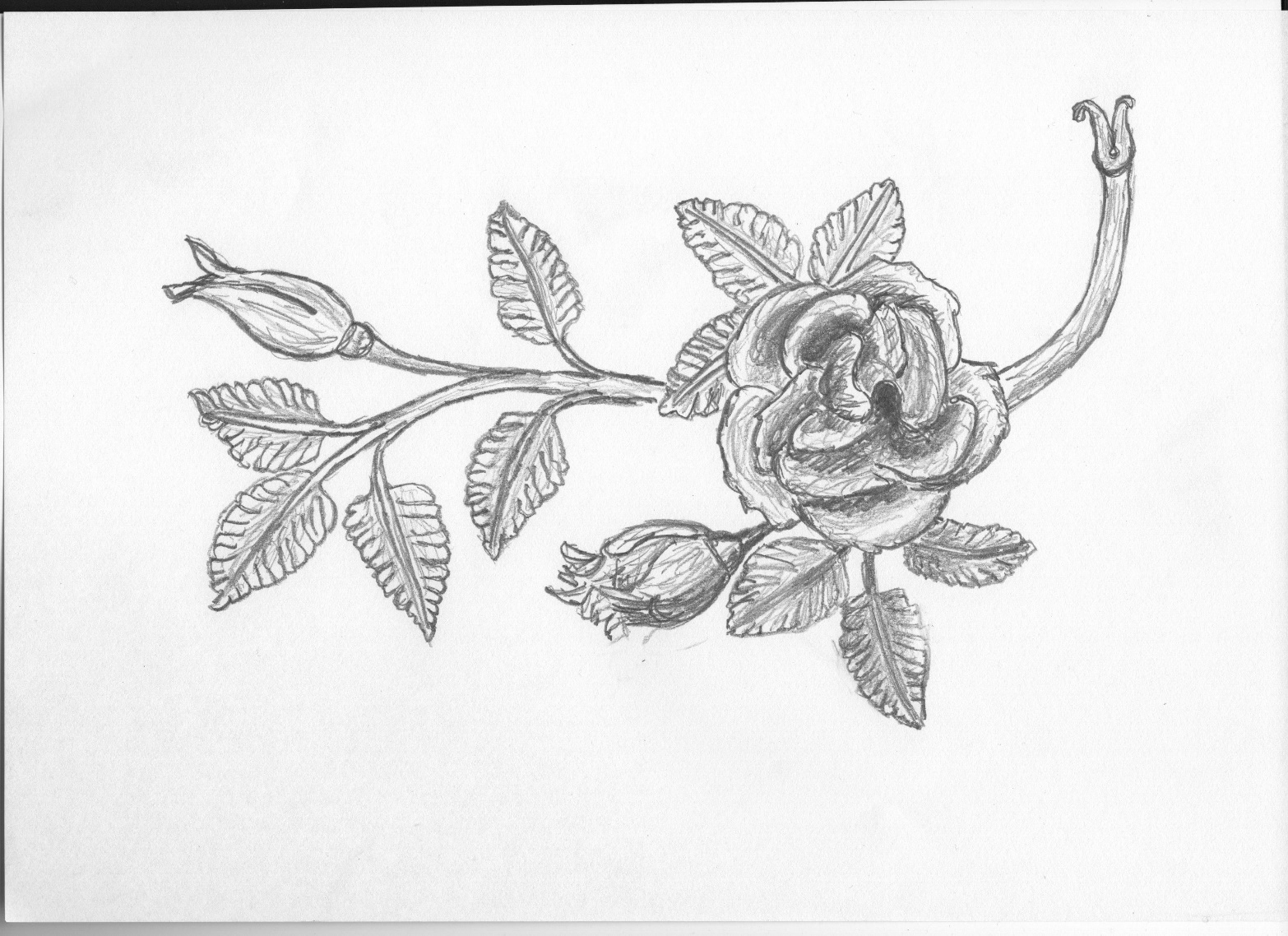 